                                                       فرم شماره 12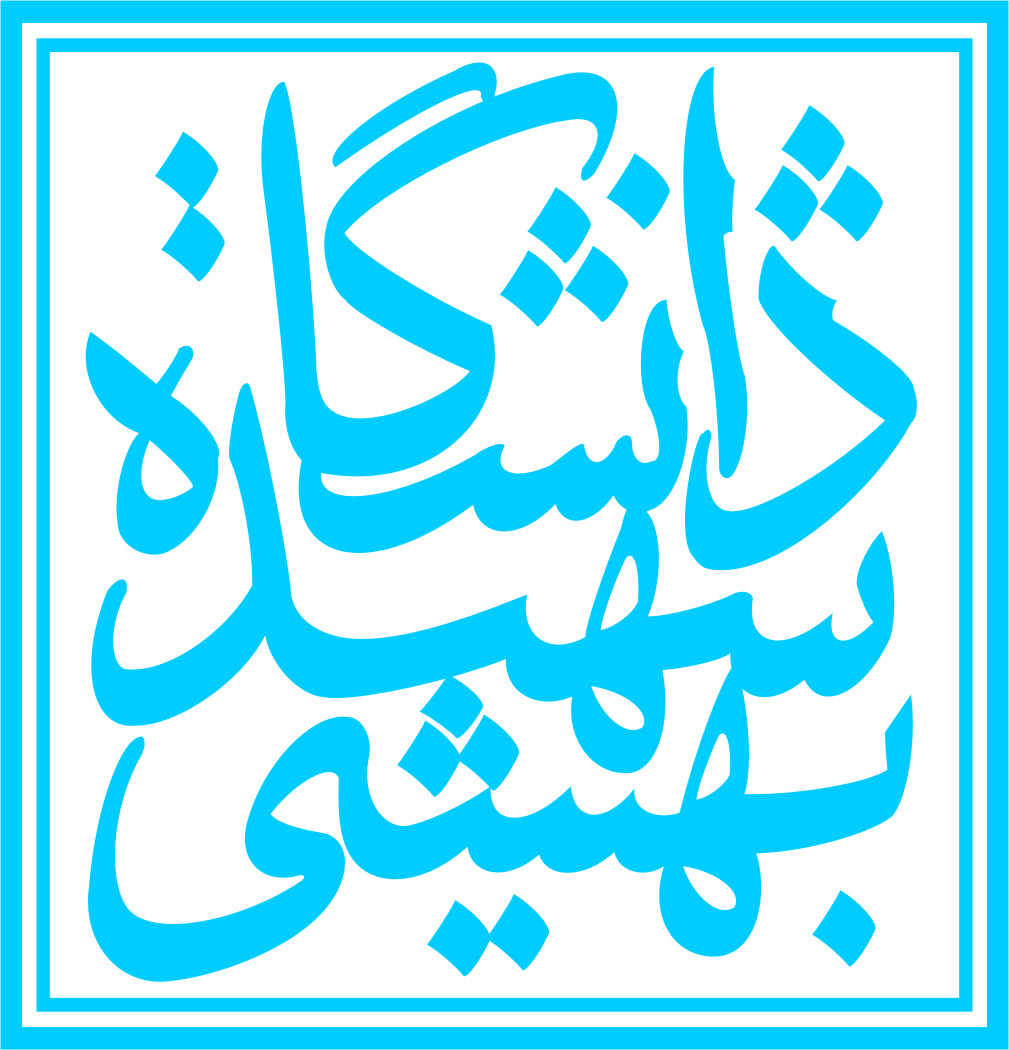 تعهدنامه اصالت اثر  (پیشنهادی)اینجانب                                                متعهد می‌شوم:تحقیقات در این رساله حاصل کار پژوهشی اینجانب تحت نظارت و راهنمایی استادان دانشگاه شهید بهشتی بوده و به دستاوردهای دیگران که در این پژوهش از آن‌ها استفاده شده، مطابق مقررات و روال متعارف، ارجاع و در فهرست منابع و مآخذ ذکر شده است.مطالب مندرج در این رساله تاکنون توسط خود یا فرد دیگری برای دریافت هیچ نوع مدرک یا امتیازی در هیج‌جا ارائه نشده است.کلیه حقوق معنوی این اثر متعلق به دانشگاه شهید بهشتی است و مقاله‌های استخراج شده با نام «دانشگاه شهید بهشتی» به چاپ خواهد رسید.حقوق معنوی تمام افرادی که در به‌دست آمدن نتایج اصلی رساله/ پایان نامه تاثیرگذار بوده‌اند در مقاله‌های استخراج شده از رساله رعایت شده است.مقاله‌های استخراج شده از رساله:                   نام و نام‌خانوادگی دانشجو:امضاء دانشجو: